Tekijä / TekijätOtsikko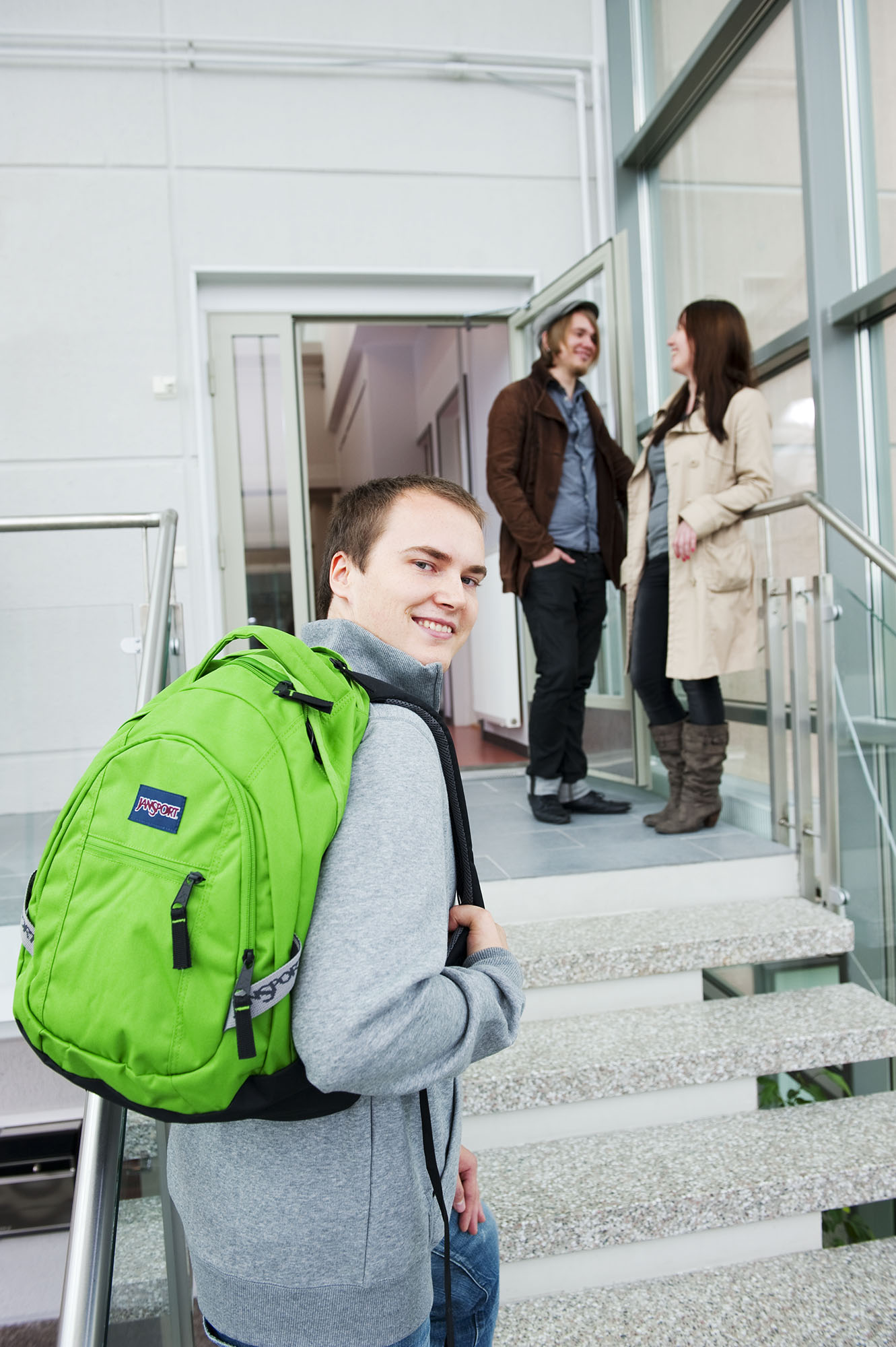 TutkintonimikeKoulutusSyksy / Kevät 201X